Year 5: Spring 1 
Forces (Strand: Physics)Year 5: Spring 1 
Forces (Strand: Physics)Year 5: Spring 1 
Forces (Strand: Physics)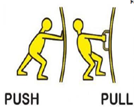 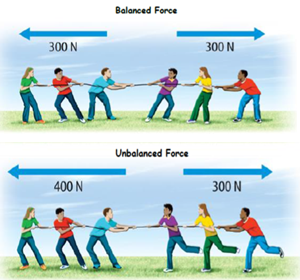 VocabularyGravityFrictionAir resistanceUp thrustWeightNewton’sPushPullBalanceParticlesWhat I already know:What I already know:What I already know:Year 3Compare how things move on different surfaces. Notice that some forces need contact between two objects, but magnetic forces can act at a distance.Observe how magnets attract or repel each other and attract some materials and not others. Compare and group together a variety of everyday materials based on whether they are attracted to a magnet and identify some magnetic materials.Describe magnets as having two poles. Predict whether two magnets will attract or repel each other, depending on which poles are facing. Year 3Compare how things move on different surfaces. Notice that some forces need contact between two objects, but magnetic forces can act at a distance.Observe how magnets attract or repel each other and attract some materials and not others. Compare and group together a variety of everyday materials based on whether they are attracted to a magnet and identify some magnetic materials.Describe magnets as having two poles. Predict whether two magnets will attract or repel each other, depending on which poles are facing. Year 3Compare how things move on different surfaces. Notice that some forces need contact between two objects, but magnetic forces can act at a distance.Observe how magnets attract or repel each other and attract some materials and not others. Compare and group together a variety of everyday materials based on whether they are attracted to a magnet and identify some magnetic materials.Describe magnets as having two poles. Predict whether two magnets will attract or repel each other, depending on which poles are facing. What I will learn now:What I will learn now:What I will learn now:Year 5Explain that unsupported objects fall towards the Earth because of the force of gravity acting between the Earth and the falling object.Identify the effects of air resistance, water resistance and friction that act between moving surfaces.Recognise that some mechanisms, including levers, pulleys and gears, allow a smaller force to have a greater effect.Key factsGravitational force is a pull towards the centre of an object such as the Earth. All objects have a gravitational force, but the size of the force depends on the mass of the object. Friction is the force from two surfaces rubbing together.When objects fall through the air, the air resistance is the force that acts in the opposite direction of gravity.Up thrust in water is the force pushing up against an object. If this force balances the gravitational force pulling the object down, then it will float.If you want to lift a heavy weight, there's only so much force your muscles can supply, even if you are the world's strongest man. But use a simple machine such as a pulley and you can multiply the force your body produces.Key factsGravitational force is a pull towards the centre of an object such as the Earth. All objects have a gravitational force, but the size of the force depends on the mass of the object. Friction is the force from two surfaces rubbing together.When objects fall through the air, the air resistance is the force that acts in the opposite direction of gravity.Up thrust in water is the force pushing up against an object. If this force balances the gravitational force pulling the object down, then it will float.If you want to lift a heavy weight, there's only so much force your muscles can supply, even if you are the world's strongest man. But use a simple machine such as a pulley and you can multiply the force your body produces.What I will learn next:What I will learn next:What I will learn next:KS3Forces as pushes or pulls, arising from the interaction between two objects.Using force arrows in diagrams, adding forces in one dimension, balanced and unbalanced forces. Moment as the turning effect of a force. Forces: associated with deforming objects; stretching and squashing –springs; with rubbing and friction between surfaces, with pushing things out of the way; resistance to motion of air and water. Forces measured in Newtons, measurements of stretch or compression as force is changed. KS3Forces as pushes or pulls, arising from the interaction between two objects.Using force arrows in diagrams, adding forces in one dimension, balanced and unbalanced forces. Moment as the turning effect of a force. Forces: associated with deforming objects; stretching and squashing –springs; with rubbing and friction between surfaces, with pushing things out of the way; resistance to motion of air and water. Forces measured in Newtons, measurements of stretch or compression as force is changed. KS3Forces as pushes or pulls, arising from the interaction between two objects.Using force arrows in diagrams, adding forces in one dimension, balanced and unbalanced forces. Moment as the turning effect of a force. Forces: associated with deforming objects; stretching and squashing –springs; with rubbing and friction between surfaces, with pushing things out of the way; resistance to motion of air and water. Forces measured in Newtons, measurements of stretch or compression as force is changed. Year 5: Spring 1 
Forces (Strand: Physics)Year 5: Spring 1 
Forces (Strand: Physics)Question 1: In what unit do we measure force?Question 1: In what unit do we measure force?PrePost
Question 2: What is the name of the force that pulls things towards the centre of the Earth?Question 2: What is the name of the force that pulls things towards the centre of the Earth?PrePostQuestion 3: Explain why astronauts move in a bouncy way on the moonQuestion 3: Explain why astronauts move in a bouncy way on the moonPre_____________________________________________

_____________________________________________
_____________________________________________

_____________________________________________
Post
_____________________________________________

_____________________________________________
_____________________________________________

_____________________________________________
Question 4: Label the force that is pushing against this swimmer in the water and parachute in the air.Question 4: Label the force that is pushing against this swimmer in the water and parachute in the air.Pre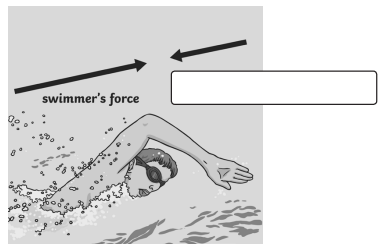 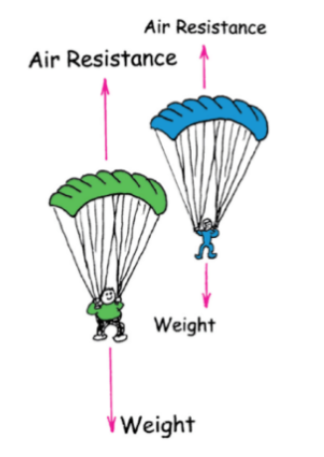 PostQuestion 5: Name these three mechanisms that make things easier to do as they lessen the force needed to be used.Question 5: Name these three mechanisms that make things easier to do as they lessen the force needed to be used.Pre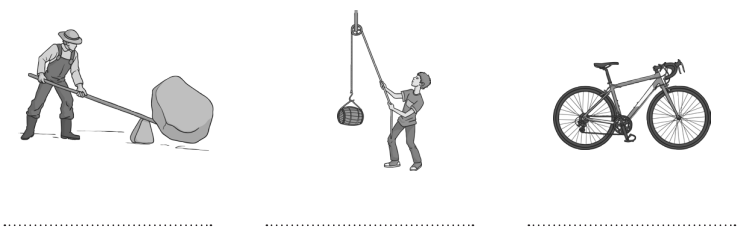 Post
